5 мая 2014 года на базе МБОУ СОШ №2 ст. Старощербиновская   прошел Единый методический день по теме: «Эффективность применения современного оборудования в учебно-воспитательном процессе».В работе единого методического дня участвовали заместители директоров по УВР г. Ейска и 1-13 школ Щербиновского района, методисты МКУ «МК МОЩР», педагоги школы. Учителями МБОУ СОШ №2 даны семь открытых уроков и одно  внеурочное занятие с применением современного оборудования. Все педагоги отметили высокий уровень проведённого мероприятия в целом и профессионализм педагогов, дававших открытые уроки.Урок физики в 9-а классе  по теме «Радиоактивность. Виды радиоактивных излучении»,учитель Мащенко П.С.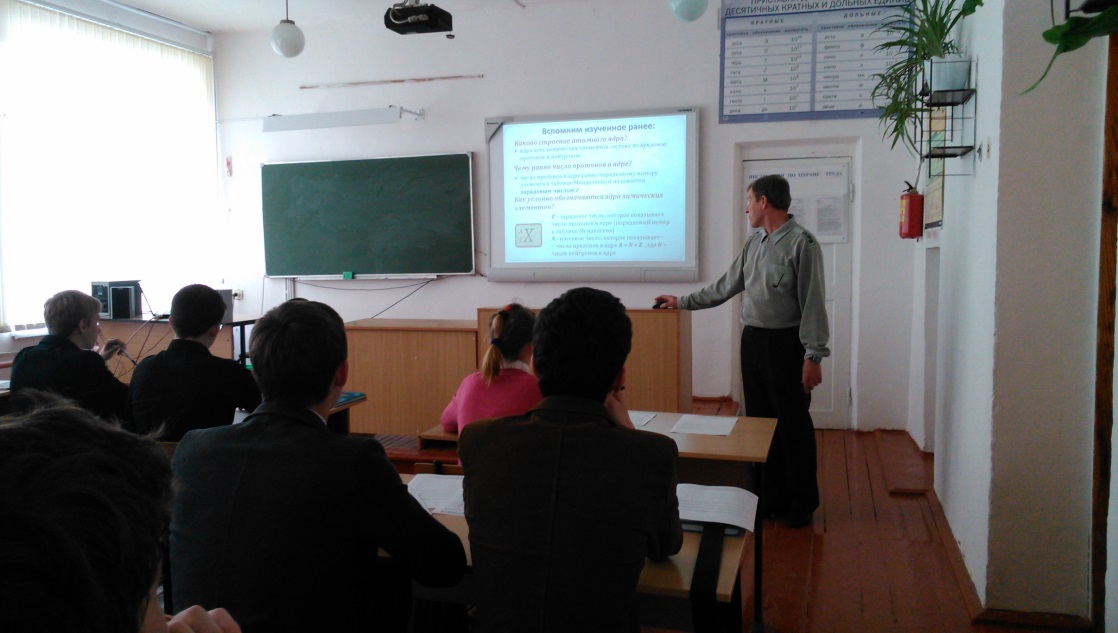 Урок биологии  в 8-б классе по теме «Строение и работа сердца»,учитель Бродяк Н.Г. 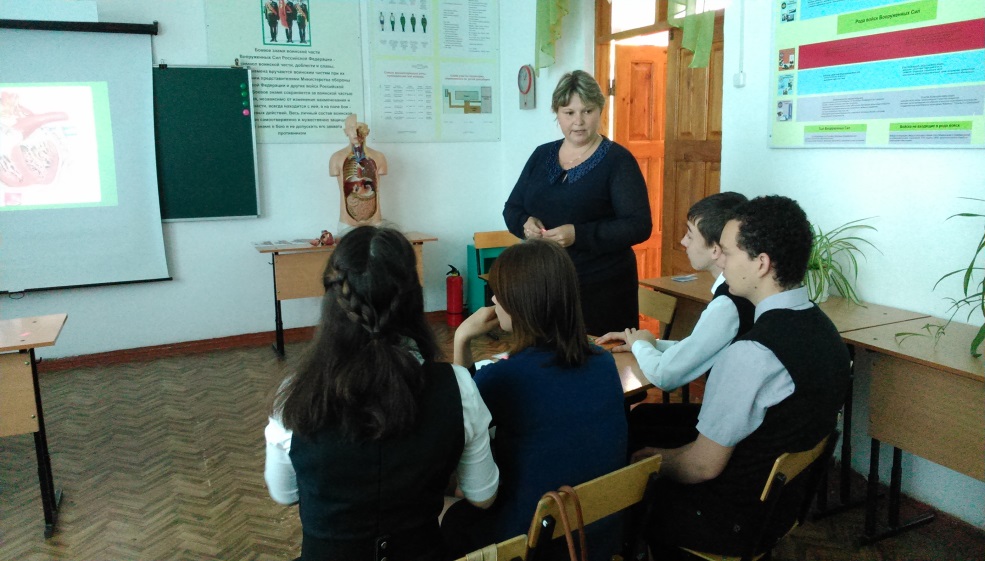 Урок географии  в 6-б классе по теме«Горные породы и минералы»учитель Гончаренко Е.В.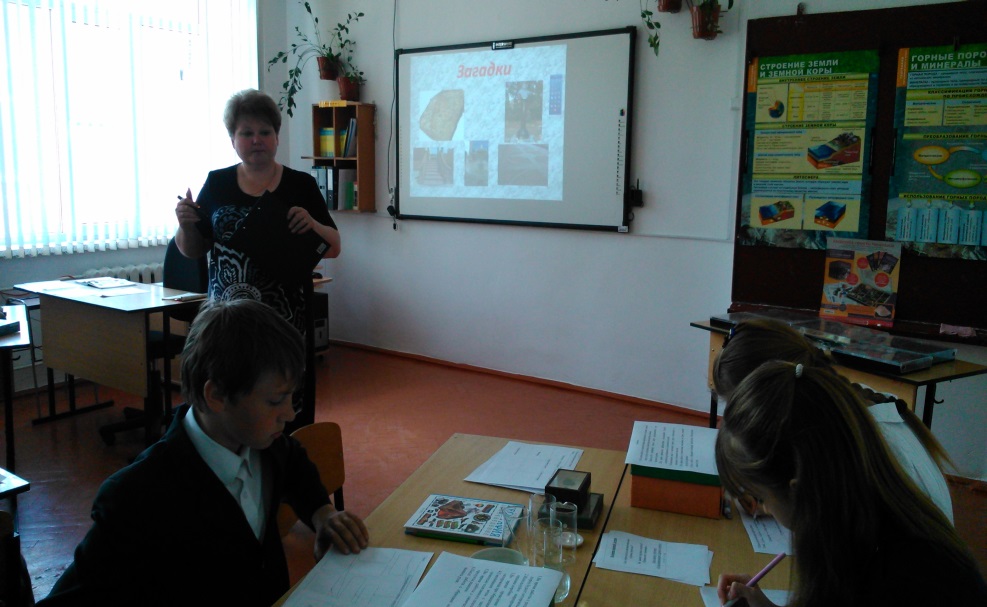 Урок английского языка в 7-а классе  по теме«Спорт в моей жизни»учитель Бутенко Е.А.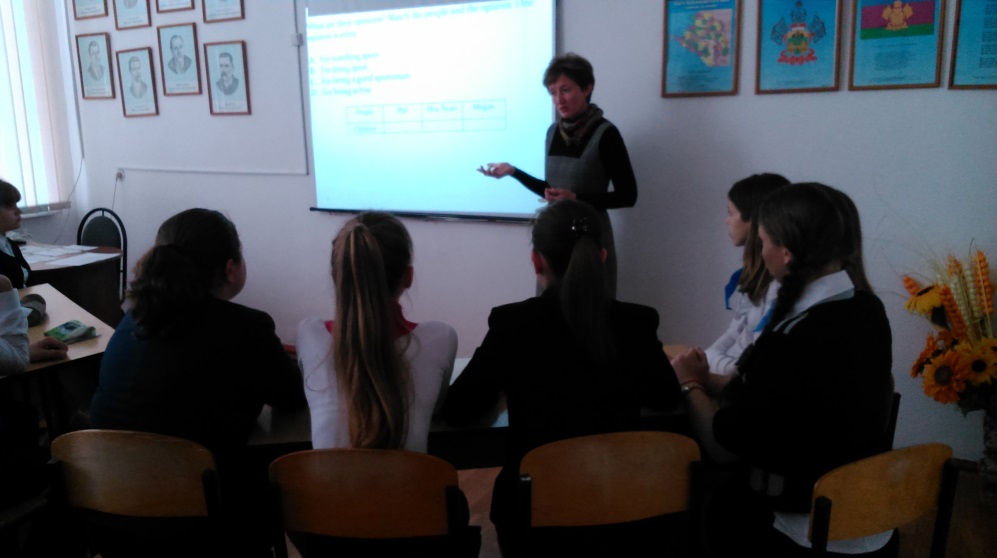 	Урок музыки в 5-а классе по теме«Вокальная и инструментальная музыка»учитель Антонов В.Г.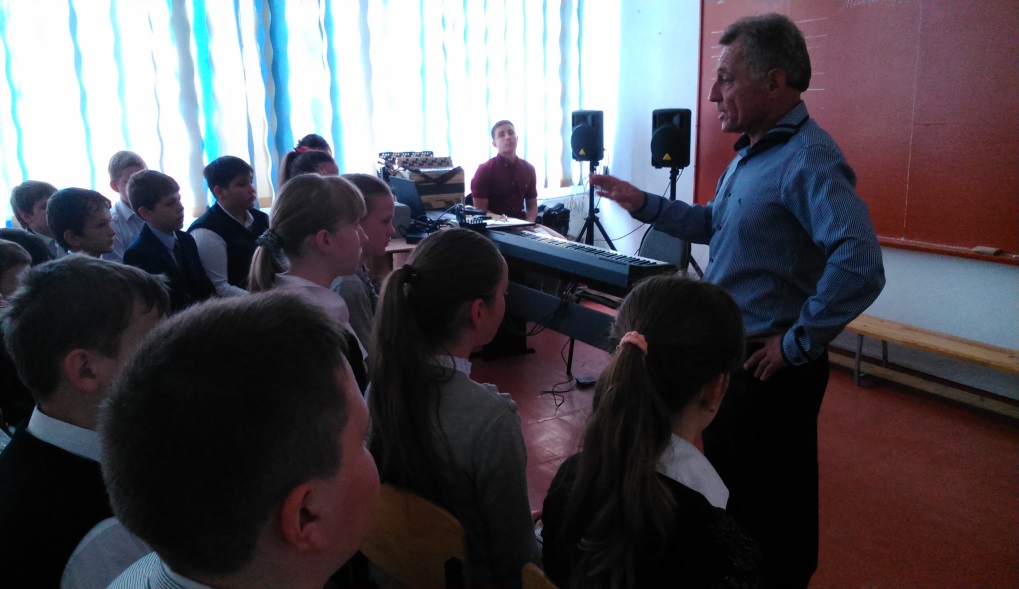 Урок химии в 10 классе по теме«Сложные эфиры»Учитель Якушова Г.Н.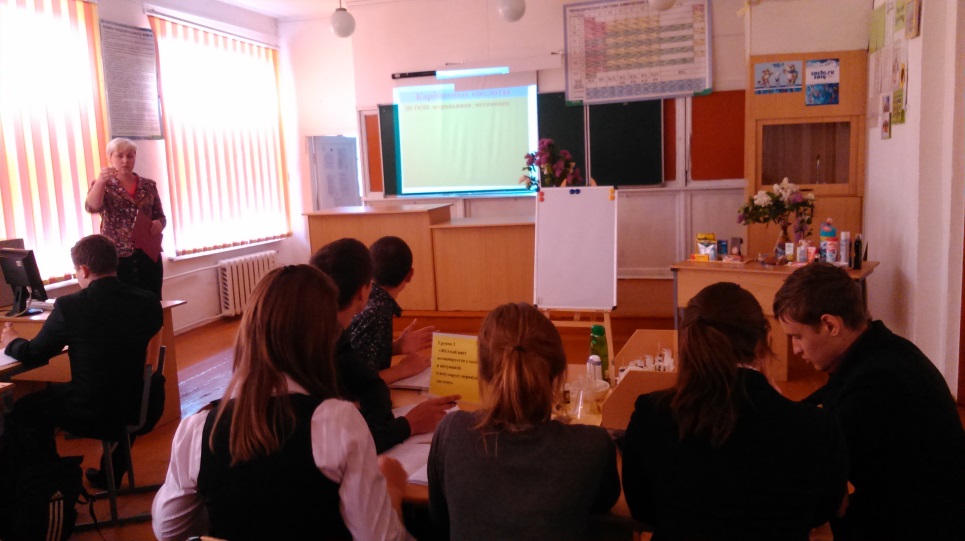 Урок окружающего мира в 1-б классе по теме«Животные - живые существа»Учитель Сапотько О.А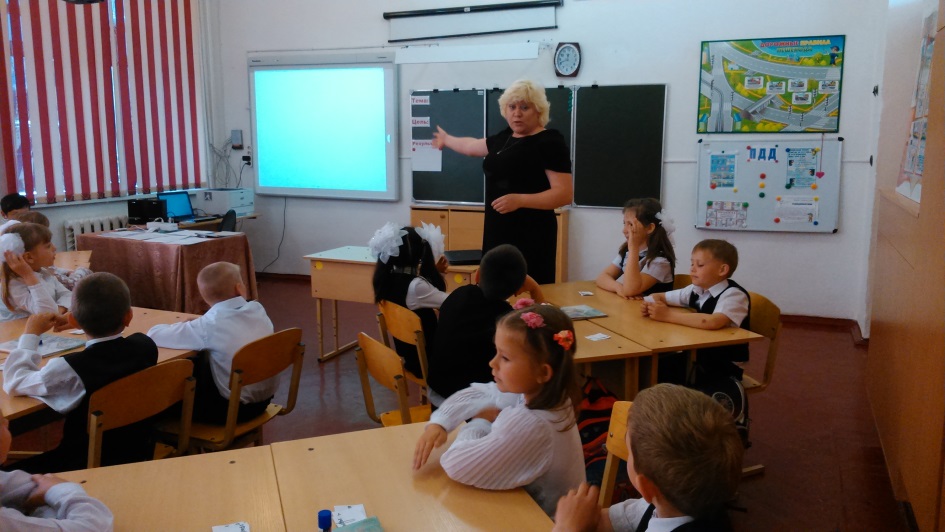 Внеурочное занятие в 3-б классе Проектно – исследовательская  работа«В траве сидел кузнечик»Учитель Вегера Е.Н.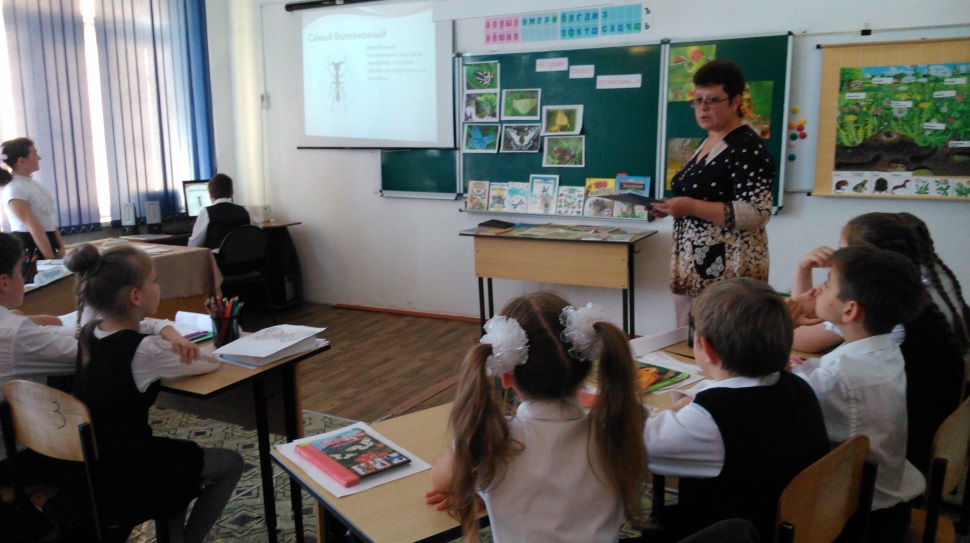 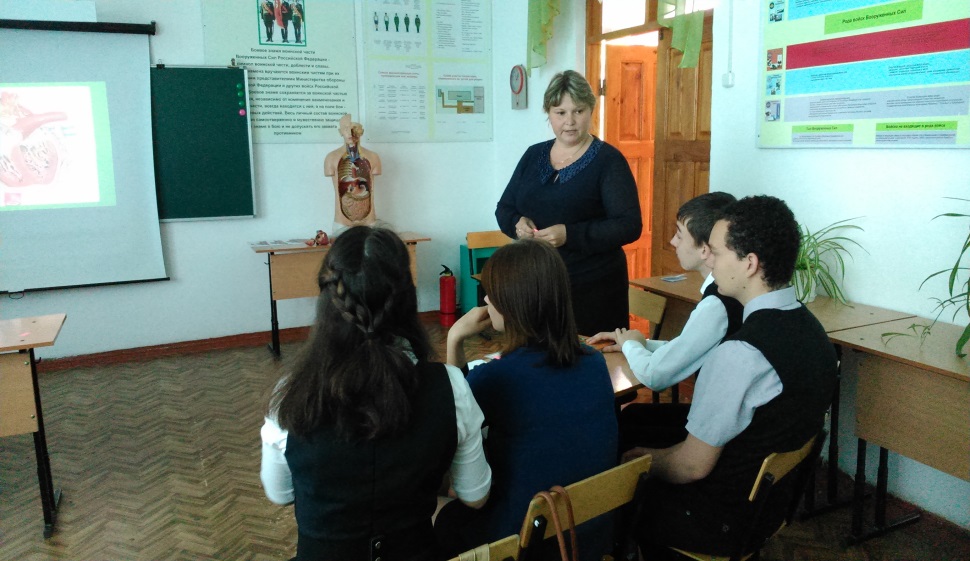 